Your recent request for information is replicated below, together with our response.We would like information on recorded child sexual exploitation offences broken down per month from January 2016 – December 2022. For the purposes of this Freedom of Information request, I have included the relevant Scottish Crime Codes below:16/011: Sexual coercion of older male child (13-15 years)16/012: Sexual coercion of older female child (13-15 years)16/019: Cause young male child (under 13) to participate in sexual activity16/020: Cause young female child (under 13) to participate in sexual activity18/014: Grooming of children for the purposes of sexual offencesWe are looking to find:How many recorded offences of child sexual exploitation were there per month from January 2016 – December 2022?In response to your request please see the attached spreadsheet titled FOI 23-0975 Applicant Data 01.If you require any further assistance please contact us quoting the reference above.You can request a review of this response within the next 40 working days by email or by letter (Information Management - FOI, Police Scotland, Clyde Gateway, 2 French Street, Dalmarnock, G40 4EH).  Requests must include the reason for your dissatisfaction.If you remain dissatisfied following our review response, you can appeal to the Office of the Scottish Information Commissioner (OSIC) within 6 months - online, by email or by letter (OSIC, Kinburn Castle, Doubledykes Road, St Andrews, KY16 9DS).Following an OSIC appeal, you can appeal to the Court of Session on a point of law only. This response will be added to our Disclosure Log in seven days' time.Every effort has been taken to ensure our response is as accessible as possible. If you require this response to be provided in an alternative format, please let us know.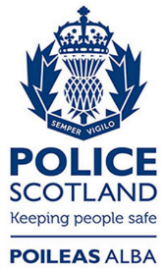 Freedom of Information ResponseOur reference:  FOI 23-0975Responded to:  11 May 2023